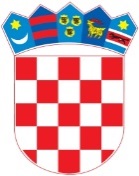 R E P U B L I  K A    H R V A T S K AVUKOVARSKO-SRIJEMSKA ŽUPANIJA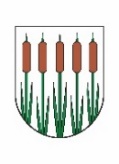 OPĆINSKO VIJEĆEKLASA: 363-01/22-01/04URBROJ: 2196-26-02-23-2Tompojevci, 14. lipanj 2023. godineNa temelju članka 67. Zakona o komunalnom gospodarstvu (»Narodne novine« broj 68/18, 110/18 i 32/20) i članka 29. Statuta Općine Tompojevci (»Službeni vjesnik« Vukovarsko-srijemske županije broj 04/21 i 19/22), Općinsko vijeće Općine Tompojevci, na 16. sjednici održanoj dana 14. lipnja 2023. godine, donijelo jeIZMJENE I DOPUNE PROGRAMAgrađenja komunalne infrastrukture u 2023. godiniČlanak 1.Članak 3. Programa građenja komunalne infrastrukture u 2023. godini („Službeni vjesnik“ Vukovarsko-srijemske županije br. 29/22, u daljnjem tekstu: Program) mijenja se i glasi:„Opis poslova, procjena troškova građenja komunalne infrastrukture s naznakom izvora njihova financiranja prikazani su u tablici, kako slijedi:Građevine komunalne infrastrukture koje će se graditi u uređenim dijelovima građevinskog područja:Građevine komunalne infrastrukture koje će se graditi izvan građevinskog područja:Postojeće građevine komunalne infrastrukture koje će se rekonstruirati i način rekonstrukcije:Članak 2.Članak 4. Programa mijenja se i glasi:„Sredstva za ostvarivanje Programa planirana su u I. izmjenama i dopunama Proračuna Općine Tompojevci za 2023. godinu u iznosu od 230.030,00 eura, a osigurat će se iz sljedećih izvora:opći prihodi i primici 10.830,00 euraopći prihodi i primici  (višak)  16.757,00 eura,šumski doprinos 1.200,00 eura,šumski doprinos (višak) 1.510,00 eura, prihod od prodaje poljoprivrednog zemljišta 17.500,00 eura, pomoći MPUGIDI 21.200,00 eura,pomoći  ITU mehanizam  66.470,00 eura,pomoći  - Agencija za plaćanje u poljoprivredi (LAG natječaj)  30.455,00 eura,pomoći - kompenzacijske mjere 290,00 eurapomoći VSŽ 1.990,00 eura,pomoći FZOEU 61.828,00 eura“Članak 3.Ove I. izmjene i dopune Programa građenja komunalne infrastrukture u 2023. stupaju na snagu osmog dana od dana objave u "Službenom vjesniku" Vukovarsko-srijemske županije.PREDSJEDNIK OPĆINSKOG VIJEĆA                                                                                                                    Ivan Štefanac SVEUKUPNO 1. SVEUKUPNO 1. SVEUKUPNO 1. SVEUKUPNO 1. SVEUKUPNO 1. SVEUKUPNO 1.188.640,00 EURPROCJENA TROŠKOVA(EUR)PROCJENA TROŠKOVA(EUR)IZVOR FINANCIRANJAIZVOR FINANCIRANJAIZNOS IZVORA(EUR)1.1. JAVNE ZELENE POVRŠINE1.1. JAVNE ZELENE POVRŠINE1.1. JAVNE ZELENE POVRŠINE1.1. JAVNE ZELENE POVRŠINE1.1. JAVNE ZELENE POVRŠINE1.1. JAVNE ZELENE POVRŠINE111.355,00a)Izgradnja dječjeg igrališta u BokšićuIzgradnja dječjeg igrališta u BokšićuIzgradnja dječjeg igrališta u BokšićuIzgradnja dječjeg igrališta u BokšićuIzgradnja dječjeg igrališta u BokšićuIzgradnja dječjeg igrališta u Bokšićutroškovnik/dokumentacijatroškovnik/dokumentacija1.300,001.300,00višak općih prihoda i primitaka1.300,00UKUPNOUKUPNO1.300,001.300,00b)Izgradnja dječjeg igrališta u ČakovcimaIzgradnja dječjeg igrališta u ČakovcimaIzgradnja dječjeg igrališta u ČakovcimaIzgradnja dječjeg igrališta u ČakovcimaIzgradnja dječjeg igrališta u ČakovcimaIzgradnja dječjeg igrališta u Čakovcimaradoviradovi30.455,0030.455,00pomoći – LAG natječaj30.455,00nadzornadzor600,00600,00opći prihodi i primici600,00UKUPNO:UKUPNO:UKUPNO:31.055,00 31.055,00 c)Izgradnja bočališta u TompojevcimaIzgradnja bočališta u TompojevcimaIzgradnja bočališta u TompojevcimaIzgradnja bočališta u TompojevcimaIzgradnja bočališta u TompojevcimaIzgradnja bočališta u Tompojevcimatroškovnik/dokumentacijatroškovnik/dokumentacija800,00800,00pomoći – kompenzacijske mjere290,00troškovnik/dokumentacijatroškovnik/dokumentacija800,00800,00višak prihoda od šumskog doprinosa510,00radoviradovi10.000,0010.000,00šumski doprinos500,00radoviradovi10.000,0010.000,00višak prihoda od šumskog doprinosa1.000,00radoviradovi10.000,0010.000,00pomoći – ITU mehanizam8.500,00                                                        UKUPNO:                                                        UKUPNO:                                                        UKUPNO:          10.800,00          10.800,00d)Izgradnja višenamjenskog sportskog igrališta u TompojevcimaIzgradnja višenamjenskog sportskog igrališta u TompojevcimaIzgradnja višenamjenskog sportskog igrališta u TompojevcimaIzgradnja višenamjenskog sportskog igrališta u TompojevcimaIzgradnja višenamjenskog sportskog igrališta u TompojevcimaIzgradnja višenamjenskog sportskog igrališta u Tompojevcimaradoviradovi66.700,0066.700,00opći prihodi i primici 8.730,00radoviradovi66.700,0066.700,00pomoći – ITU mehanizam57.970,00nadzornadzor1.500,001.500,00opći prihodi i primici1.500,00UKUPNOUKUPNO68.200,0068.200,00 1.2. GRAĐEVINE I UREĐAJI JAVNE NAMJENE 1.2. GRAĐEVINE I UREĐAJI JAVNE NAMJENE 1.2. GRAĐEVINE I UREĐAJI JAVNE NAMJENE 1.2. GRAĐEVINE I UREĐAJI JAVNE NAMJENE 1.2. GRAĐEVINE I UREĐAJI JAVNE NAMJENE 1.2. GRAĐEVINE I UREĐAJI JAVNE NAMJENE77.285,00a)Sustav javnih električnih biciklova Općine Tompojevci Sustav javnih električnih biciklova Općine Tompojevci Sustav javnih električnih biciklova Općine Tompojevci Sustav javnih električnih biciklova Općine Tompojevci Sustav javnih električnih biciklova Općine Tompojevci Sustav javnih električnih biciklova Općine Tompojevci opremaoprema          64.670,00          64.670,00pomoći - Fond za zaštitu okoliša EU51.736,00opremaoprema          64.670,00          64.670,00višak općih prihoda i primitaka12.934,00                                             UKUPNO:                                             UKUPNO:       64.670,00       64.670,00b)Sustav mjerenja čistoče zraka Sustav mjerenja čistoče zraka Sustav mjerenja čistoče zraka Sustav mjerenja čistoče zraka Sustav mjerenja čistoče zraka Sustav mjerenja čistoče zraka opremaoprema12.615,0012.615,00Pomoći - Fond za zaštitu okoliša EU10.092,00opremaoprema12.615,0012.615,00višak općih prihoda i primitaka2.523,00UKUPNO:UKUPNO:12.615,0012.615,00SVEUKUPNO 2.SVEUKUPNO 2.SVEUKUPNO 2.SVEUKUPNO 2.SVEUKUPNO 2.2.640,00 EUR PROCJENA TROŠKOVA(EUR)IZVOR FINANCIRANJAIZNOS IZVORA(EUR)2.1. GROBLJA2.1. GROBLJA2.1. GROBLJA2.1. GROBLJA2.1. GROBLJA2.640,00 a)Izgradnja priključka za vodu na pravoslavnom groblju u BerkuIzgradnja priključka za vodu na pravoslavnom groblju u BerkuIzgradnja priključka za vodu na pravoslavnom groblju u BerkuIzgradnja priključka za vodu na pravoslavnom groblju u BerkuIzgradnja priključka za vodu na pravoslavnom groblju u Berkuradoviradovi1.990,00pomoći VSŽ1.990,00UKUPNO:UKUPNO:UKUPNO:1.990,001.990,00b)Mrtvačnica na pravoslavnom groblju ČakovciMrtvačnica na pravoslavnom groblju ČakovciMrtvačnica na pravoslavnom groblju ČakovciMrtvačnica na pravoslavnom groblju ČakovciMrtvačnica na pravoslavnom groblju Čakovcitehnički pregled650,00šumski doprinos650,00UKUPNO650,00SVEUKUPNO 3.SVEUKUPNO 3.SVEUKUPNO 3.SVEUKUPNO 3.SVEUKUPNO 3.38.750,00 EURPROCJENA TROŠKOVA(EUR)IZVOR FINANCIRANJAIZVOR FINANCIRANJAIZNOS IZVORA(EUR)3.1. NERAZVRSTANE CESTE3.1. NERAZVRSTANE CESTE3.1. NERAZVRSTANE CESTE3.1. NERAZVRSTANE CESTE3.1. NERAZVRSTANE CESTE38.750,00 a)Rekonstrukcija nerazvrstane ceste (asfaltiranje), spoj Sotinačke i Tri ruže u Berku (faza II), duljine 182 mRekonstrukcija nerazvrstane ceste (asfaltiranje), spoj Sotinačke i Tri ruže u Berku (faza II), duljine 182 mRekonstrukcija nerazvrstane ceste (asfaltiranje), spoj Sotinačke i Tri ruže u Berku (faza II), duljine 182 mRekonstrukcija nerazvrstane ceste (asfaltiranje), spoj Sotinačke i Tri ruže u Berku (faza II), duljine 182 mRekonstrukcija nerazvrstane ceste (asfaltiranje), spoj Sotinačke i Tri ruže u Berku (faza II), duljine 182 m38.050,0038.050,00Pomoći - MPUGIDI20.550,0038.050,0038.050,00prihod od prodaje polj. zemljišta17.500,00nadzor700,00700,00Šumski doprinos50,00nadzor700,00700,00Pomoći - MPUGIDI650,00UKUPNO:UKUPNO:38.750,0038.750,00  SVEUKUPNO PROGRAM GRAĐENJA ZA 2023. GOD.230.030,00